MINUTES OF MEETINGAssessor’s Office, Memorial Town HallJuly 8, 2019 @ 4:00 PMMembers Present: Pamela Woodbury & Nancy HerholzPrincipal Assessor: Linda LeBlancMeeting called to order @ 4:05 pmNext month’s Board meeting will be held on the second Monday, August 12, 2019 @ 4:00 PM Minutes: 										          Vote (2-0) The Board voted to approve the meeting minutes from June 17, 2019		Motor Vehicle:										          Vote (2-0)The Board voted to approve twenty nine motor vehicle abatement applicationsThe Board voted to approve June’s monthly list of abatements for 2018			          $57.79The Board voted to approve June’s monthly list of abatements for 2019	        $4,295.91The Board voted to approve the recommitment and warrant from the Collector for 2006	        $80.00The Board was advised that the MV reimbursement form was submitted to the DOR	        $525.00EXECUTIVE SESSION:									           Vote (2-0)At 4:15 pm a motion was made to convene in executive session to discuss private information contained in real estate exemption applications for FY20. Under G.L. c. 30A, §21 (a) Purpose 7 citing the statutory right to privacy. The session was ended at 4:28 pm and the regular Board meeting was reopened. Exemptions:										              Vote (2-0)The Board voted to approve the following 22E Veterans exemption application for FY20 for $1,000;R28/9-18 Paul BernardR10/10 David BoutilletteU37/69 Jennifer CorbettR24/45 Raymond GagneR01/13 Noubar HoogasianR39/38 Arthur KingU28/134 Stanley KuleszaThe Board voted to approve the following 22a-e Veterans exemption application for FY20 for $400;U16/25 Neil AndrewsU25/56 Daniel HatleeU13/1 Charles NeggersThe Board voted to approve the following 37A Blind exemption application for FY20 for $400;U06/158-2 Bonnie ComeauOld Business:	None at this time							MINUTES OF MEETINGAssessor’s Office, Memorial Town HallJuly 8, 2019 @ 4:00 PM(Continued)New Business:None at this timeMeeting adjourned at 4:30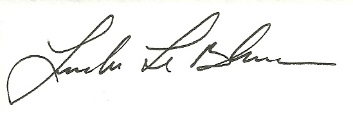 Linda LeBlanc, MAAPrincipal Assessor